Θέμα: Πρόσκληση συμμετοχής στον εορτασμό της Ευρωπαϊκής Ημέρας Γλωσσών για το 2019Η Ευρωπαϊκή Ημέρα Γλωσσών καθιερώθηκε στις 6 Δεκεμβρίου 2001, όταν η Επιτροπή Υπουργών του Συμβουλίου της Ευρώπης αποφάσισε τον εορτασμό της ημέρας αυτής, κάθε χρόνο στις 26 Σεπτεμβρίου, με σκοπό την προώθηση της πολυγλωσσίας στην Ευρώπη.Ο εορτασμός της Ευρωπαϊκής Ημέρας Γλωσσών (European Day of Languages) στοχεύει στην:Προώθηση της εκμάθησης ξένων γλωσσών.Διατήρηση και καλλιέργεια του γλωσσικού πλούτου της Ευρώπης.Εκμάθηση από τους Ευρωπαίους και άλλων γλωσσών, εκτός της Αγγλικής.Συμπερίληψη λιγότερο ομιλούμενων γλωσσών στις γλώσσες που μαθαίνουν οι Ευρωπαίοι. Στο πλαίσιο του εορτασμού της Ευρωπαϊκής Ημέρας Γλωσσών για το 2019, η Υπηρεσία μας προτείνει τις εξής δράσεις, κατά βαθμίδα εκπαίδευσης: Για μαθητές πρωτοβάθμιας εκπαίδευσης: «Μάθε και παίξε με τις φωνές των ζώων». Αναλυτικές οδηγίες, στο σχετικό Παράρτημα (επισυνάπτεται).Για μαθητές δευτεροβάθμιας εκπαίδευσης: «Τα σημαντικότερα τοπωνύμια της περιοχής μου».Αναλυτικές οδηγίες, στο σχετικό Παράρτημα (επισυνάπτεται). Μερικές ακόμα προτεινόμενες δράσεις για την Ευρωπαϊκή Ημέρα Γλωσσών και για τις δύο βαθμίδες εκπαίδευσης:Οι μαθητές παίζουν μόνοι τους ή με φίλους 51 γλωσσικά παιχνίδια, διαφορετικού βαθμού δυσκολίας, μέσω του συνδέσμου:https://edl.ecml.at/Activities/Languagechallenge/tabid/3207/Default.aspxΟι εκπαιδευτικοί ξένων γλωσσών σε συνεργασία με τους φιλολόγους, μπορούν να ενημερώσουν τους μαθητές τους γενικά για τη σημασία των γλωσσών και ειδικότερα των γλωσσών των αυτόχθονων πληθυσμών της Γης, με την ευκαιρία του εορτασμού από τα Ηνωμένα Έθνη του 2019 ως διεθνούς έτους αφιερωμένου στις γλώσσες των αυτόχθονων λαών του πλανήτη. (Βλ. το σχετικό σύνδεσμο: https://en.iyil2019.org/)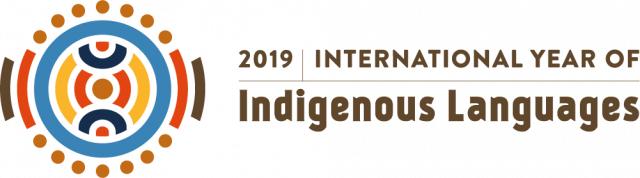 Συμμετοχή μαθητών σε διαγωνισμό σχεδίου για T-shirt, με θέμα την Ευρωπαϊκή Ημέρα Γλωσσών.      Για τους όρους συμμετοχής στο διαγωνισμό, κ.λπ. πληροφορίες, οι μαθητές μπορούν να επισκεφθούν την ιστοσελίδα: http://edl.ecml.at/T-shirts/EDLT-ShirtContest/tabid/3147/Default.aspx Υπενθυμίζεται ότι οι εκπαιδευτικοί μπορούν να αναρτήσουν δείγμα του διδακτικού υλικού που ετοίμασαν οι ίδιοι για τον εορτασμό της Ε.Η.Γ., εδώ: https://edl.ecml.at/Teachers/Addyourmaterial/tabid/3132/language/en-GB/Default.aspx	Όσα σχολεία αποστείλουν στην Υπηρεσία μας (στο e-mail του εγγράφου μας), ενδεικτικά, μικρό δείγμα της εργασίας τους για τον εορτασμό της ημέρας, θα λάβουν ευχαριστήρια επιστολή για τη συμμετοχή τους, περί τα τέλη του σχολικού έτους 2019. Προθεσμία αποστολής στην υπηρεσία μας των εργασιών αυτών: 31 Δεκεμβρίου 2019.	Τα σχολεία που ενδιαφέρονται για αφίσες, κ.λπ. για τον εορτασμό της Ευρωπαϊκής Ημέρας Γλωσσών, μπορούν να τα εκτυπώσουν από τη σχετική ιστοσελίδα:https://edl.ecml.at/Participate/Downloads/tabid/3156/language/en-GB/Default.aspx      Τέλος, για την παραγγελία και αποστολή υλικού, σε πολύ περιορισμένο αριθμό, τα ενδιαφερόμενα σχολεία μπορούν να απευθύνονται ηλεκτρονικά στην Υπηρεσία μας (στο ampo@minedu.gov.gr).Για την αποστολή του υλικού στα σχολεία απαιτούνται:Ονοματεπώνυμο Δ/ντή και αποστολέα, πλήρης ονομασία του σχολείου και ταχυδρομική δ/νση (και Τ.Κ.).Για την έγκαιρη αποστολή υλικού, τα ηλ. αιτήματα των σχολείων θα πρέπει να αποσταλούν μέχρι την Παρασκευή 6 Σεπτεμβρίου 2019 (ώρα 15:00 μ.μ.).Το παρόν έγγραφο (και το σχετ. Παράρτημα-Οδηγίες) αναρτάται και στην ιστοσελίδα του ΥΠ.Π.Ε.Θ., στον ακόλουθο σύνδεσμο: https://www.minedu.gov.gr/ypapegan/anakoinoseisΑΚΡΙΒΕΣ ΑΝΤΙΓΡΑΦΟ					               		Ο ΓΕΝΙΚΟΣ ΓΡΑΜΜΑΤΕΑΣ			  	                                                     ΗΛΙΑΣ ΓΕΩΡΓΑΝΤΑΣΕσ. διανομή: Δ/νση Ευρωπαϊκών και Διεθνών Θεμάτων-Τμήμα Διεθνών Σχέσεων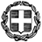 ΕΛΛΗΝΙΚΗ ΔΗΜΟΚΡΑΤΙΑΥΠΟΥΡΓΕΙΟ  ΠΑΙΔΕΙΑΣ, ΕΡΕΥΝΑΣ ΚΑΙ ΘΡΗΣΚΕΥΜΑΤΩΝΓΕΝΙΚΗ ΔΙΕΥΘΥΝΣΗ ΔΙΕΘΝΩΝ ΚΑΙ ΕΥΡΩΠΑΪΚΩΝ ΘΕΜΑΤΩΝ,ΠΑΙΔΕΙΑΣ ΟΜΟΓΕΝΩΝ ΚΑΙ ΔΙΑΠΟΛΙΤΙΣΜΙΚΗΣ ΕΚΠΑΙΔΕΥΣΗΣ ΔΙΕΥΘΥΝΣΗ ΕΥΡΩΠΑΪΚΩΝ ΚΑΙ ΔΙΕΘΝΩΝ ΘΕΜΑΤΩΝΤΜΗΜΑ ΔΙΕΘΝΩΝ ΣΧΕΣΕΩΝΤαχ. Δ/νση	: Ανδρέα Παπανδρέου 37Τ.Κ. – Πόλη	: 15180 – ΜαρούσιΤηλ.	                : 210 3442378Πληροφορίες	: Αικ. Μπομπέτση E-mail		: ampo@minedu.gov.grΤηλέφωνο	: 210 344 2378                             ΕΠΕΙΓΟΝ                    Μαρούσι, 19.6.2019             Αρ. Πρωτ.: ΦΣΕ 32/98069/Η1Προς: Τις Δ/νσεις Πρωτοβάθμιας &                                                Δευτεροβάθμιας Εκπαίδευσης,Κοιν.:  Περιφ. Δ. Π.Ε. & Δ.Ε                       Για ενημέρωση όλων των σχολείων             (Αποστολή με e-mail)Κοιν.:   Το Γρ. κας Υφυπουργού             Το Γρ. κ. Γεν. Γραμματέα